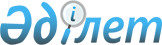 2009 жылғы 25 желтоқсандағы № 16-1 "2010-2012 жылдарға арналған Бөрлі ауданының бюджеті туралы" шешіміне өзгерістер мен толықтырулар енгізу туралы
					
			Күшін жойған
			
			
		
					Батыс Қазақстан облысы Бөрлі аудандық мәслихатының 2010 жылғы 11 тамыздағы № 21-4 шешімі. Батыс Қазақстан облысы Бөрлі ауданы әділет басқармасында 2010 жылғы 3 қыркүйекте № 7-3-100 тіркелді. Күші жойылды - Батыс Қазақстан облысы Бөрлі аудандық мәслихатының 2010 жылғы 22 желтоқсандағы № 24-4 шешімімен      Ескерту. Күші жойылды - Батыс Қазақстан облысы Бөрлі аудандық мәслихатының 2010.12.22 № 24-4 Шешімімен      Қазақстан Республикасының 2008 жылғы 4 желтоқсандағы Бюджет Кодексіне, 2001 жылғы 23 қаңтардағы "Қазақстан Республикасындағы жергілікті мемлекеттік басқару және өзін-өзі басқару туралы" Заңына сәйкес және аудан әкімінің оң тұжырымын есепке ала отырып, Бөрлі аудандық мәслихаты ШЕШІМ ЕТТІ:



      1. "2010-2012 жылдарға арналған Бөрлі ауданының бюджеті туралы" Бөрлі аудандық мәслихатының 2009 жылғы 25 желтоқсандағы № 16-1 шешіміне (Нормативтік құқықтық актілерді мемлекеттік тіркеу тізілімінде № 7-3-87 тіркелген, 2010 жылғы 19 қаңтардағы "Бөрлі жаршысы-Бурлинские вести" газетінде № 6 жарияланған), келесі өзгерістер мен толықтырулар енгізілсін:



      1) 1-тармақта:

      1) тармақшадағы "4 839 023" деген сандар "5 604 116" сандарымен өзгертілсін;

      "4 040 197" деген сандар "4 806 926" сандарымен өзгертілсін;

      "452 270" деген сандар "450 634" сандарымен өзгертілсін.

      2) тармақшадағы "5 023 687" деген сандар "5 788 780" сандарымен өзгертілсін;



      2) 3 тармақтың 1) тармақшасы мынадай мазмұндағы абзацпен толықтырылсын:

      "Үздік елді мекен" байқау конкурсының жеңімпаздарына сыйақы беруге - 3 000 мың теңге;

      инженерлік коммуникациялық инфрақұрылымын дамытуға, жайластыруға және сатып алуға "72 000" деген саны "70 545" санымен өзгертілсін;

      Бөрлі ауылындағы мектеп жанындағы интернатқа күрделі жөндеуге - "14 652" деген саны "11 471" санымен өзгертілсін.



      3) Аудандардың жергілікті атқарушы органдарына әлеуметтік сала мамандарын әлеуметтік қолдау шараларын іске асыру үшін берілген бюджеттік кредиттерді өтеуге – 771 мың теңге болып бекітілсін.



      2. Аталып отырған шешімнің 1 қосымшасы осы шешімнің 1 қосымшасына сәйкес жаңа редакцияда баяндалсын.



      3. Осы шешім 2010 жылдың 1 қаңтарынан бастап қолданысқа енгізіледі.      Сессия төрағасы                  Н. Шиганакова

      Аудандық мәслихат хатшысы        И. Измағамбетов

Аудандық мәслихатының

2010 жылғы 11 тамыздағы

№ 21-4 шешіміне 1 қосымша 2010 жылға арналған Бөрлі аудандық бюджеті(мың теңге)
					© 2012. Қазақстан Республикасы Әділет министрлігінің «Қазақстан Республикасының Заңнама және құқықтық ақпарат институты» ШЖҚ РМК
				СанатыСанатыСанатыСанатыСанатыСомаСыныбыСыныбыСыныбыСыныбыСомаIшкi сыныбыIшкi сыныбыIшкi сыныбыСомаЕрекшелігіЕрекшелігіСомаАтауыСома123456ТАБЫСТАР5 604 116I. Кірістер5 589 5151САЛЫҚ ТҮСІМДЕР4 806 92601Табыс салығы1 497 3882Жеке табыс салығы1 497 38803Әлеуметтік салық2 401 1091Әлеуметтік салық2 401 10904Меншікке салынатын салықтар403 4021Мүлікке салынатын салықтар302 7783Жер салығы28 4244Көлік құралдарына салынатын салық70 0005Бірынғай жер салығы2 20005Тауарларға, жұмыстарға және қызметтер көрсетуге салынатын ішкі салықтар392 1592Акциздер10 0003Табиғи және басқа ресурстарды пайдаланғаны үшін түсетін түсімдер359 0004Кәсіпкерлік және кәсіби қызметті жүргізгені үшін алынатын алымдар23 1595Құмар ойын бизнеске салық08Мемлекеттік баж112 8681Мемлекеттік баж112 8682САЛЫҚТЫҚ ЕМЕС ТҮСІМДЕР51 90601Мемлекет меншігінен түсетін түсімдер2 0003Мемлекеттің меншігіндегі акциялардың мемлекеттік пакетіне дивидендтер5Мемлекет меншігіндегі мүлікті жалға беруден түсетін кірістер2 00002Мемлекеттік бюджеттен қаржыландырылатын мемлекеттік мекемелердің тауарларды (жұмыстарды, қызметтерді) өткізуінен түсетін түсімдер3 5001Мемлекеттік бюджеттен қаржыландырылатын мемлекеттік мекемелердің тауарларды (жұмыстарды, қызметтерді) өткізуінен түсетін түсімдер3 50004Мемлекеттік бюджеттен қаржыландырылатын, сондай-ақ Қазақстан Республикасы Ұлттық Банкінің бюджетінен (шығыстар сметасынан) ұсталатын және қаржыландырылатын мемлекттік мекемелер салатын айыппұлдар, өсімпұлдар, санкциялар өндіріп алулар34 3061Мемлекеттік бюджеттен қаржыландырылатын, сондай-ақ Қазақстан Республикасы Ұлттық Банкінің бюджетінен (шығыстар сметасынан) ұсталатын және қаржыландырылатын мемлекттік мекемелер салатын айыппұлдар, өсімпұлдар, санкциялар өндіріп алулар34 30605Гранттар01Техникалық көмек06Басқа да салықтық емес түсімдер12 1001Жергілікті бюджетке төленетін басқа да салықтық емес түсімдер12 1003НЕГІЗГІ КАПИТАЛДЫ САТУДАН ТҮСЕТІН ТҮСІМДЕР280 04901Мемлекеттік мекемеге бекітілген мүлікті сатудан түскен түсімдер156 9761Мемлекеттік мекемеге бекітілген мүлікті сатудан түскен түсімдер156 97603Жерді және материалдық емес активтерді сату123 07310Жерді сату123 0734II. РЕСМИ ТРАНСФЕРТЕРДІҢ ТҮСІМДЕРІ450 6342Мемлекеттік басқарудың жоғары тұрған органдарынан түсетін трансферртер450 6341Республикалық бюджеттен түсетін трансферттер228 3262Облыстық бюджеттен түсетін трансферттер222 308Функционалдық топФункционалдық топФункционалдық топФункционалдық топФункционалдық топСомаКіші функцияКіші функцияКіші функцияКіші функцияСомаБюджеттік бағдарламалардың әкімшісіБюджеттік бағдарламалардың әкімшісіБюджеттік бағдарламалардың әкімшісіСомаБағдарламаБағдарламаСомаАтауыСома123456ШЫҒЫСТАР5 788 780IV. Шығындар1Жалпы сипаттағы мемлекеттiк қызметтер263 4521Мемлекеттiк басқарудың жалпы функцияларын орындайтын өкiлдi, атқарушы және басқа органдар239 701112Аудан мәслихатының аппараты14 5631Аудан (облыстық маңызы бар қала) мәслихатының қызметін қамтамасыз ету жөніндегі қызметтер14 0184Мемлекеттік органдарды материалдық-техникалық жарақтандыру545122Аудан әкімінің аппараты47 6281Аудан (облыстық маңызы бар қала) әкімінің қызметін қамтамасыз ету жөніндегі қызметтер44 9452Ақпараттық жүйелер құру8304Мемлекеттік органдарды материалдық-техникалық жарақтандыру1 853123Қаладағы аудан, аудандық маңызы бар қала, кент, ауыл (село), ауылдық (селолық) округ әкімінің аппараты177 5101Қаладағы аудан, аудандық маңызы бар қаланың, кент, ауыл (село), ауылдық (селолық) округ әкімінің қызметін қамтамасыз ету жөніндегі қызметтер174 426022Мемлекеттік органдардың ғимараттарын, үй-жайлары және құрылыстарын күрделі жөндеу 023Мемлекеттік органдарды материалдық-техникалық жарақтандыру3 0842Қаржылық қызмет13 628452Ауданның (облыстық маңызы бар қаланың) қаржы бөлімі13 6281Аудандық бюджетті орындау және коммуналдық меншікті (областық манызы бар қала) саласындағы мемлекеттік саясатты іске асыру жөніндегі қызметтер12 4473Салық салу мақсатында мүлікті бағалауды жүргізу1 1815Жоспарлау және статистикалық қызмет 10 123453Аудандық экономика және бюджетті жоспарлау бөлімі10 1231Экономикалық саясатты, мемлекеттік жоспарлау жүйесін қалыптастыру және дамыту және аудандық (областық манызы бар қаланы) басқару саласындағы мемлекеттік саясатты іске асыру жөніндегі қызметтер10 1232Қорғаныс17 8851Әскери мұқтаждар7 440122Аудан әкімінің аппараты7 4405Жалпыға бірдей әскери міндетті атқару шеңберіндегі іс-шаралар7 4402Төтенше жағдайлар жөніндегі жұмыстарды ұйымдастыру10 445122Аудан әкімінің аппараты10 4456Аудан ауқымындағы төтенше жағдайлардың алдын алу және оларды жою2 6607Аудандық (қалалық) ауқымдағы дала өрттерінің, сондай-ақ мемлекеттік өртке қарсы қызмет органдары құрылмаған елдi мекендерде өрттердің алдын алу және оларды сөндіру жөніндегі іс-шаралар7 7853Қоғамдық тәртіп, қауіпсіздік, құқық, сот, қылмыстық-атқару қызметі26 1871Құқық қорғау қызметі26 187458Аудандық тұрғын үй–коммуналдық шаруашылығы, жолаушылар көлігі және автомобиль жолдары бөлімі26 18721Елдi мекендерде жол жүрісі қауiпсiздiгін қамтамасыз ету26 1874Білім беру3 086 4661Мектепке дейінгі тәрбие және оқыту263 027123Қаладағы аудан, аудандық маңызы бар қала, кент, ауыл (село), ауылдық (селолық) округ әкімінің аппараты04Мектепке дейінгі тәрбие ұйымдарының қызметін қамтамасыз ету464Аудандық білім беру бөлімі263 0279Мектеп жасына дейінгі балаларды тәрбиелеу және оқыту263 0272Жалпы бастауыш, жалпы негіз, жалпы орта білім2 254 881123Қаладағы аудан, аудандық маңызы бар қала, кент, ауыл (село), ауылдық (селолық) округ әкімінің аппараты05Ауылдық (селолық) жерлерде балаларды мектепке дейін тегін алып баруды және кері алып келуді ұйымдастыру464Аудандық білім беру бөлімі2 254 8813Жалпы білім беру2 126 2946Балалар мен жеткіншектерге қосымша білім беру 12858710Республикалық бюджеттен берілетін нысаналы трансферттердің есебінен білім берудің мемлекеттік жүйесіне оқытудың жаңа технологияларын енгізу 9Білім беру саласында түрлі қызметтер568 558464Аудандық білім беру бөлімі67 7291Жергіліктті деңгейде білім беру саласындағы мемлекеттік саясатты іске асыру жөніндегі қызметтер9 9105Ауданның (областык маңызы бар қаланың) мемлекеттік білім беру мекемелер үшін оқулықтар мен оқу-әдiстемелiк кешендерді сатып алу және жеткізу17 0007Аудандық (қалалалық) ауқымдағы мектеп олимпиадаларын және мектептен тыс іс-шараларды өткiзу11Өңірлік жұмыспен қамту және кадрларды қайта даярлау стратегиясын іске асыру шеңберінде білім беру объектілерін күрделі, ағымды жөндеу40 819467Аудандық құрылыс бөлімі500 82937Білім беру объектілерін салу және реконструкциялау500 8296Әлеуметтік көмек және әлеуметтік қамсыздандыру163 6722Әлеуметтік көмек144 169123Қаладағы аудан, аудандық маңызы бар қала, кент, ауыл (село), ауылдық (селолық) округ әкімінің аппараты11 8203Мұқтаж азаматтарға үйде әлеуметтік көмек көрсету11 820451Аудандық жұмыспен қамту және әлеуметтік бағдарламалар бөлімі132 3492Еңбекпен қамту бағдарламасы45 1294Ауылдық жерлерде тұратын денсаулық сақтау, білім, әлеуметтік қамтамасыз ету, мәдениет мамандарына отын сатып алуға Қазақстан Республикасының заңнамасына сәйкес әлеуметтік көмек көрсету8 6645Мемлекеттік атаулы әлеуметтік көмек2 8436Тұрғын үй көмегі35157Жергілікті өкілетті органдардың шешімі бойынша азаматтардың жекелеген топтарына әлеуметтік көмек16 63510Үйден тәрбиеленіп оқытылатын мүгедек балаларды материалдық қамтамасыз ету1 67914Мұқтаж азаматтарға үйде әлеуметтік көмек көрсету4 3521618 жасқа дейінгі балаларға мемлекеттік жәрдемақылар22 86917Мүгедектерді оңалту жеке бағдарламасына сәйкес, мұқтаж мүгедектерді арнайы гигиеналық құралдармен қамтамасыз етуге, және ымдау тілі мамандарының, жеке көмекшілердің қызмет көрсету5 17019Ұлы Отан соғысындағы Жеңістің 65 жылдығына Ұлы Отан соғысының қатысушылары мен мүгедектерінің жол жүруін қамтамасыз ету1 72120Ұлы Отан соғысындағы Жеңістің 65 жылдығына Ұлы Отан соғысының қатысушылары мен мүгедектеріне біржолғы материалдық көмекті төлеу19 7729Әлеуметтік көмек және әлеуметтік қамтамасыз ету салаларындағы өзге де қызметтер19 503451Аудандық жұмыспен қамту және әлеуметтік бағдарламалар бөлімі19 5031Жергілікті деңгейде облыстың жұмыспен қамтуды қамтамасыз ету және халық үшін әлеуметтік бағдарламаларды іске асыру саласындағы мемлекеттік саясатты іске асыру жөніндегі қызметтер 18 72711Жәрдемақыларды және басқа да әлеуметтік төлемдерді есептеу, төлеу мен жеткізу бойынша қызметтерге ақы төлеу 77622Мемлекеттік органдарды материалдық-техникалық жарақтандыру7Тұрғын үй-коммуналдық шаруашылық811 5561Тұрғын үй шаруашылығы441 231123Қаладағы аудан, аудандық маңызы бар қала, кент, ауыл (село), ауылдық (селолық) округ әкімінің аппараты31 1747Аудандық маңызы бар қаланың, кенттің, ауылдың (селоның), ауылдық (селолық) округтің мемлекеттік тұрғын үй қорының сақталуын ұйымдастыру31 174458Аудандық тұрғын үй–коммуналдық шаруашылығы, жолаушылар көлігі және автомобиль жолдары бөлімі34 3003Мемлекеттік тұрғын үй қорының сақталуын ұйымдастыру34 3004Жекелеген азаматтарды тұрғын үймен қамтамасыз ету467Аудандық құрылыс бөлімі375 7573Мемлекеттік коммуналдық тұрғын үй қорының тұрғын үй құрылысы және (немесе) сатып алу293 6304Инженерлік коммуникациялық инфрақұрылымды дамыту, жайластыру және (немесе) сатып алу82 12719Тұрғын үй салу 20Тұрғын үй сатып алу2Коммуналдық шаруашылық74 086123Қаладағы аудан, аудандық маңызы бар қала, кент, ауыл (село), ауылдық (селолық) округ әкімінің аппараты14 30014Елді-мекендерді сумен жабдықтауды ұйымдастыру14 300458Аудандық тұрғын үй–коммуналдық шаруашылығы, жолаушылар көлігі және автомобиль жолдары бөлімі20 00012Сумен жабдықтау және су бөлу жүйесінің қызмет етуі 20 00026Ауданның (облыстық маңызы бар қаланың) коммуналдық меншігіндегі жылу жүйелерін қолдануды ұйымдастыру467Аудандық құрылыс бөлімі39 7865Коммуналдық шаруашылығын дамыту39 2416Сумен жабдықтау жүйесін дамыту5453Елді-мекендерді көркейту 296 239123Қаладағы аудан, аудандық маңызы бар қала, кент, ауыл (село), ауылдық (селолық) округ әкімінің аппараты60 0738Елді-мекендерде көшелерді жарықтандыру23 2469Елді-мекендердің санитариясын қамтамасыз ету17 49410Жерлеу орындарды күтіп ұстау және туысы жоқтарды жерлеу2 00011Елді-мекендерді абаттандыру және көгалдандыру17 333458Аудандық тұрғын үй–коммуналдық шаруашылығы, жолаушылар көлігі және автомобиль жолдары бөлімі236 16615Елді-мекендердегі көшелерді жарықтандыру29 36616Елді-мекендердің санитариясын қамтамасыз ету57 68517Жерлеу орындарды күтіп ұстау және туысы жоқтарды жерлеу138618Елді-мекендерді абаттандыру және көгалдандыру147 729467Ауданның (облыстық маңызы бар қаланың) құрылыс бөлімі07Қаланы және елді-мекендерді көркейтуді дамыту8Мәдениет, спорт, туризм және ақпараттық кеңістік412 6401Мәдениет саласындағы қызмет270 193123Қаладағы аудан, аудандық маңызы бар қала, кент, ауыл (село), ауылдық (селолық) округ әкімінің аппараты06Мәдениет ұйымдарының қызметін қамтамасыз ету455Аудандық мәдениет және тілдерді дамыту бөлімі270 1933Мәдени-демалыс жұмысын қолдау 270 1932Спорт 10 008465Аудандық спорт бөлімі10 0086Аудандық (облыстық маңызы бар қалалық) деңгейде спорттық жарыстар өткізу6 0007Әртүрлі спорт түрлері бойынша аудан (облыстық маңызы бар қалалық) құрама командаларының мүшелерін дайындау және олардың облыстық спорт жарыстарына қатысуы40083Ақпараттық кеңістік111 453455Аудандық мәдениет және тілдерді дамыту бөлімі 71 4786Аудандық (қалалық) кітапханалардың жұмыс істеуі70 6577Мемлекеттік тілді және Қазақстан халықтарының басқа да тілдерін дамыту821456Аудандық ішкі саясат бөлімі39 9752Газеттер мен журналдар арқылы мемлекеттік ақпараттық саясат жүргізу 16 2755Телерадиохабарлары арқылы мемлекеттік ақпараттық саясат жүргізу23 7009Мәдениет, спорт, туризм және ақпараттық кеңістікті ұйымдастыру жөніндегі өзге де қызметтер20 986455Аудандық мәдениет және тілдерді дамыту бөлімі6 6281Жергілікті деңгейде тілдерді және мәдениетті дамыту саласындағы мемлекеттік саясатты іске асыру жөніндегі қызметтер6 628456Аудандық ішкі саясат бөлімі9 6331Жергілікті деңгейде ақпарат, мемлекеттілікті нығайту және азаматтардың әлеуметтік сенімділігін қалыптастыру саласында мемлекеттік саясатты іске асыру жөніндегі қызметтер6 3333Жастар саясаты саласындағы өңірлік бағдарламаларды іске асыру3 0007Мемлекеттік органдарды материалдық-техникалық жарақтандыру300465Аудандық спорт бөлімі4 7251Жергілікті деңгейде мәдениет және спорт саласындағы мемлекеттік саясатты іске асыру жөніндегі қызметтер4 72510Ауыл, су, орман, балық шаруашылығы ерекше қорғалатын табиғи аумақтар, қоршаған ортаны және жануарлар дүниесін қорғау, жер қатынастары142 5921Ауыл шаруашылығы52 358453Ауданның экономика және бюджеттік жоспарлау бөлімі30 4746Ауылдық елді-мекендердің әлеуметтік саласының мамандарын әлеуметтік қолдау шараларын іске асыру үшін бюджеттік кредиттер26 70699Республикалық бюджеттен берілетін нысаналы трансферттер есебінен ауылдық елді-мекендер саласының мамандарын әлеуметтік қолдау шараларын іске асыру3 768462Аудандық ауыл шаруашылығы бөлімі 9 1571Жергілікте деңгейде ауыл шаруашылығы саласындағы мемлекеттік саясатты іске асыру жөніндегі қызметтер 9 157473Аудандық ветеринария бөлімі9 9721Жергілікте деңгейде ветеринария саласындағы мемлекеттік саясатты іске асыру жөніндегі қызметтер 4 9154Материалдық базасын нығайту2405Мал көмінділерінің жұмыс істеуін қамтамасыз ету6Ауру малдарды санитарлық союды ұйымдастыру3 1767Қаңғыбас иттер мен мысықтарды аулауды және жоюды ұйымдастыру1 00010Ауыл шаруашылығы жануарларын бірдейлендіру жөніндегі іс-шараларды жүргізу641467Аудандық құрылыс бөлімі2 75510Ауыл шаруашылығы объектісін дамыту2 7552467Аудандық құрылыс бөлімі67 97812Сумен жабдықтау жүйесін дамыту67 9786Жер қатынастары8 738463Аудандық жер қатынастары бөлімі8 7381Аудан (областық манызы бар қала) аумағында жер қатынастарын реттеу саласындағы мемлекеттік саясатты іске асыру жөніндегі қызметтер8 2383Елді-мекендерде жер шаруашылығын орналастыру5Ақпараттық жүйелер құру5009Ауыл, су, орман, балық шаруашылығы және қоршаған ортаны қорғау мен жер қатынастары саласындағы өзге де қызметтер13 518473Аудандық ветеринария бөлімі13518462011Эпизоотияға қарсы іс-шаралар жүргізу1351811Өнеркәсіп, сәулет, қала құрылысы және құрылыс қызметі13 2712Сәулет, қала құрылысы және құрылыс қызметі13 271467Аудандық құрылыс бөлімі6 2671Құрылыс, сәулет және қала құрылысы бөлімінің қызметін қамтамасыз ету жөніндегі қызметтер6 267468Аудандық қала құрылысы және сәулет бөлімі7 0041Жергілікті деңгейде сәулет және қала құрылысы саласындағы мемлекеттік саясатты іске асыру жөніндегі қызметтер5 3543Ауданың қала құрлысы даму аумағын және елді-мекендердің бас жоспарлары схемаларын әзірлеу5Материалдық базасын нығайту1 65012Көлік және коммуникациялар517 4021Автомобиль көлігі517 402123Қаладағы аудан, аудандық маңызы бар қала, кент, ауыл (село), ауылдық (селолық) округ әкімінің аппараты10 99513Аудандық маңызы бар қалаларда, кенттерде, ауылдарда (селоларда), ауылдық (селолық) округтерде автомобиль жолдарының жұмыс істеуін қамтамасыз ету10 995458Аудандық тұрғын үй–коммуналдық шаруашылығы, жолаушылар көлігі және автомобиль жолдары бөлімі506 40722Транспорттық инфраструктурасын дамыту108 41523Автомобиль жолдарының жұмыс істеуін қамтамасыз ету397 9929Көлік және коммуникациялар саласындағы өзге де қызметтер0458Аудандық тұрғын үй–коммуналдық шаруашылығы, жолаушылар көлігі және автомобиль жолдары бөлімі08Өңірлік жұмыспен қамту және кадрларды қайта даярлау стратегиясын іске асыру шеңберінде мәдениет объектілерін күрделі, ағымды жөндеу13Басқалар167 3673Кәсіпкерлік қызметті қолдау және бәсекелестікті қорғау5 298469Ауданның кәсіпкерлік бөлімі5 2981Жергілікті деңгейде кәсіпкерлік пен өнеркәсіпті дамыту саласындағы мемлекеттік саясатты іске асыру жөніндегі қызметтер5 2989Басқалар162 069452Аудандық қаржы бөлімі148 09112Ауданның (облыстық маңызы бар қаланың) жергілікті атқарушы органының резерві 23 96114Заңды тұлғалардың жарғылық капиталын қалыптастыру немесе ұлғайту124 130453Ауданның экономика және бюджеттік жоспарлау бөлімі03Жергілікті бюджеттік инвестициялық жобалардың техникалық-экономикалық негіздемелерін әзірлеу және оған сараптама жүргізу458Аудандық тұрғын үй – коммуналдық шаруашылығы, жолаушылар көлігі және автомобиль жолдары бөлімі13 9781Жергілікті деңгейде тұрғын үй-коммуналдық шаруашылығы, жолаушылар көлігі және автомобиль жолдары саласындағы мемлекеттік саясатты іске асыру жөніндегі қызметтер13 97815Ресми трансферттер165 5191Ресми трансферттер165 519452Аудандық қаржы бөлімі165 5196Нысаналы пайдаланылмаған (толық пайдаланылмаған) трансферттерді қайтару6 3277Бюджеттік алулар20Бюджет саласындағы еңбекақы төлеу қорының өзгеруіне байланысты жоғары тұрған бюджеттерге берлетін ағымдағы нысаналы трансферттер159 19216Заемдарды қайтару7711Заемдарды қайтару771452Аудандық қаржы бөлімі7718Жергілікті атқарушы органдардың жоғарғы бюджет алдында қарызын өтеу771СанатыСанатыСанатыСанатыСанатыСомаСыныпСыныпСыныпСыныпСомаІшкі сыныбыІшкі сыныбыІшкі сыныбыСомаЕрекшелігіЕрекшелігіСомаАтауыСома5III. БЮДЖЕТТІК КРЕДИТТЕРДІ ӨТЕУ14 60101Бюджеттік кредиттерді өтеу14 6011Мемлекеттік бюджеттен берілген бюджеттік кредиттерді өтеу14 601V. ҚАРЖЫ АКТИВТЕРМЕН ЖАСАЛАТЫН ОПЕРАЦИЯЛАР БОЙЫНША САЛЬДОVI. БЮДЖЕТ ТАПШЫЛЫҒЫ (ПРОФИЦИТ)-184 664VII. БЮДЖЕТ ТАПШЫЛЫҒЫН (профицит пайдалану) ҚАРЖЫЛАНДЫРУ26 7066Мемлекеттің қаржы активтерін сатудан түсетін түсімдер001Мемлекеттің қаржы активтерін сатудан түсетін түсімдер07Қарыздар түсімі26 70601Мемлекеттік ішкі қарыздар26 7062Қарыз алу келісім-шарттары26 7063Ауданның жергілікті атқарушы органы алатын қарыздар26 70616Қарызды өтеу 01Қарызды өтеу0452Аудандық қаржы бөлімі09Жергілікті атқарушы органдардың борышын өтеу8000Бюджет қаражаты қалдықтарының қозғалысы157 958